SCHOOLGELD • AFHALEN BOEKEN – afspraken m.b.t. veiligheidBeste leerling
Geachte heer, mevrouwOnze school neemt meerdere kosten op zich. Voor bepaalde onderwijsactiviteiten en didactisch materiaal zijn wij genoodzaakt een minimale bijdrage aan je ouders te vragen.
De school vraagt om bij afhaling van de boeken het bedrag van de geraamde kosten te betalen. 
Op het einde van het schooljaar wordt de eindafrekening gemaakt.
Hierbij een lijst met een raming van de ouderbijdragen die onze school tijdens het schooljaar kan aanrekenen. Dit bedrag kan enigszins afwijken.Bijkomende kosten:Voor nieuwe inschrijvingen in het 2de leerjaar, 2de graad en 3de graad is er een meerprijs van €10,50 voor de aankoop van een L.O. T-shirt (+ veters in 2de en 3de graad).Huur kastje (vrijblijvend vanaf 2de en 3de graad).Projectdagen/-weken en GWP.Bij inschrijving voor de richting verzorging BSO en sociale en technische wetenschappen TSO is er een meerprijs voor een keukenschort en/of stagepak.Bij nood aan het spreiden van de schoolkosten of andere vragen kan u contact opnemen met de school:Campus KAD Middenschool Denderleeuw (MSD): 053 46 75 00Campus KAD Middenschool Liedekerke (MSL): 053 46 74 00Campus KAD Atheneum Denderleeuw: 053 64 59 50In overeenkomst met de directie kan er een afbetalingsplan worden opgesteld.We kijken er naar uit om jullie zoon/dochter op 1 september te verwelkomen.Met vriendelijke groetenDirectieteam GO! Atheneum Denderleeuw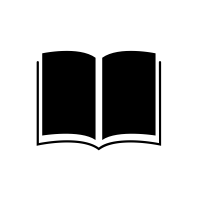 Afhalen boekenOm op 1 september vlot te kunnen starten, vragen we om de boeken voor het nieuwe schooljaar eind augustus af te halen.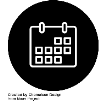 
2de – 3de graad
Vrijdag 28 augustus 20203de jaar: 9u-10u4de jaar: 10u-11u5de jaar: 11u-12u6de jaar: 13u-14u7de jaar: 14u-15u De boekenverkoop van de campus KAD Atheneum Denderleeuw (Kouterbaan 20, Denderleeuw) gaat door op vrijdag 28 augustus 2020 op een vast tijdstip per leerjaar.1ste graad
 maandag 31 augustus 20201ste jaar: 10u-12u2de jaar: 13u-15uDe boekenverkoop van onze campussen KAD Middenschool Denderleeuw (De Nayerstraat 11A, Denderleeuw) en KAD Middenschool Liedekerke (Kleemputtenstraat 20, Liedekerke) gaat door op maandag 31 augustus 2020 op een vast tijdstip per leerjaar.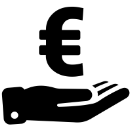 Betaling boekenDe school vraagt om bij afhaling van de boeken het bedrag van de geraamde kosten te betalen (zie verder).
Op einde van het schooljaar wordt de eindafrekening gemaakt.Het geraamde bedrag kan je wegens veiligheidsredenen betalen via:Bancontact (Campus Kouter en campus MSD)Overschrijving (Campus Kouter, MSD en MSL)Gegevens overschrijving:Rekening op naam van: SGR 19-Atheneum DenderleeuwRekeningnummer: BE17 0682 0909 2621Mededeling: schoolgeld 2020-2021 + naam leerling + klas leerling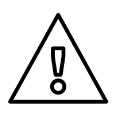 geen bewijs
=
geen boekenAls u overschrijft, kan het 5 dagen duren voor wij dat geld op onze rekening hebben. Breng het bewijs van overschrijving mee als u het voorschot gestort hebt. Zonder bewijs, geven wij geen boeken mee aan de leerlingen.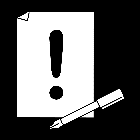 Veiligheidsmaatregelen bij afhalen boekenWas uw handen voor het betreden van het gebouw, in de wasstraat.Draag uw mondmasker. Houd bij het wachten 1.5 m afstandVolg de pijlen in het gebouwNeem telefonisch contact op met de school indien u uit een gebied/land in een rode of oranje zone komt (check: https://diplomatie.belgium.be/nl). In dit geval zoeken wij een alternatief voor het afhalen van de boeken. Kom met max. 2 personen (één leerling en één ouder/voogd) langs. Geraamde kosten per studierichtingGeraamde kosten per studierichtingGeraamde kosten per studierichting1A: € 3501B: € 2502A: € 3502B: Maatschappij en Welzijn/Economie en organisatie: € 3502B: STEM Technieken: € 2503ASO: € 3503TSO handel: € 3003TSO sociale en technische wetenschappen: € 3503TSO L.O. en sport: € 3503BSO kantoor: € 2003BSO verzorging-voeding: € 3504ASO: € 3004TSO handel: € 300 4TSO sociale en technische wetenschappen: € 3504TSO L.O. en sport: € 3504BSO kantoor: € 2004BSO verzorging-voeding: € 3505ASO: € 3005TSO handel: € 3005TSO boekhouden-informatica: € 300   5TSO sociale en technische wetenschappen: € 3505BSO kantoor: € 2505BSO verzorging: € 2706ASO: € 3506TSO: € 3506BSO kantoor: € 2006BSO verzorging: € 2707BSO: € 200